         REPUBLIKA HRVATSKABRODSKO-POSAVSKA ŽUPANIJA     OPĆINA GUNDINCI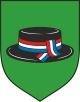    OPĆINSKI NAČELNIKKLASA: 602-01/20-01/13URBROJ: 2178/05-01/20-4Gundinci, 26. listopada 2020. godine.	Na temelju članka 11. Pravilnika o stipendiranju studenata Općine Gundinci, Natječaja za dodjelu stipendija studentima s područja Općine Gundinci koji je okončan dana 22. listopada 2020. godine, Nacrta liste za dodjelu stipendija Povjerenstva za dodjelu stipendija od 23. listopada 2020. godine, dana 26. listopada 2020. godine d o n o s i m O D L U K U O VISINII DODJELI STIPENDIJA STUDENTIMASA PODRUČJA OPĆINE GUNDINCIZA AKADEMSKU GODINU 2020./2021.I.	Temeljem liste kandidata za dodjelu stipendija studentima sa područja Općine Gundinci koju je utvrdilo Povjerenstvo za dodjelu stipendija, dodjeljuju se stipendije u iznosu 500,00 kuna mjesečno, prijavljenim studentima s područja Općine Gundinci za akademsku godinu 2020/2021. kako slijedi:II.	Na temelju točke I. ove Odluke Općina Gundinci sklopit će Ugovor o stipendiranju s gore navedenim kandidatima zaključno brojem 31. za akademsku godinu 2020./2021.III.	Ova Odluka stupa na snagu danom donošenja, a objavit će se na Web stranici Općine Gundinci www.gundinci.hr.OPĆINSKI NAČELNIKOPĆINE GUNDINCI                                                                                                                   Ilija Markotić RED. BR.IME I PREZIMEADRESASMJERGODINA STUDIJA1.Ema LutringMatije Gupca 100Sveučilište J.J. Strossmayera, Interdisciplinarni sveučilišni diplomski studij Kulturologija Medijska kultura2. godina diplomskogapsolvent 2.Ana GlavačevićStjepana Radića 52Odjel za matematiku u OsijekuDiplomski sveučilišni studij matematike, smijer Financijska matematika i statistika 2. godina diplomskogapsolvent3.Ana Marija NeretljakStjepana Radića 36Filozofski fakultet Osijek, Diplomski studij Informatologija i informacijske tehnologije 2.godina diplomskog 4.Tena MihićZagrebačka 41Fakultet agrotehničkih znanosti OsijekZootehnika, smjer Hranidba domaćih životinja2.godina diplomskog 5.Vinko KneževićZagrebačka 110Strojarski fakultet u Slavonskom Brodu, Diplomski studij: StrojarstvoKonstruiranje i razvoj proizvoda2.godina diplomskog 6.Stjepan Vuksanović S. Radića 48Filozofski fakultet u Osijeku, Preddiplomski studij Hrvatskog jezika i književnosti2. godina 7.Katarina UžarevićS. Radića 87Hrvatsko katoličko sveučilište u ZagrebuPreddiplomski studij - psihologija2.godina 8.Karmen MatasovićZagrebačka 152Fakultet za odgojene i obrazovne znanostiIntegrirani preddiplomski i diplomski sveučilišni Učiteljski studij, dislocirani studij u Slavonskom Brodu2.godina 9.Emanuela LujićĐ. Varzića 98Fakultet za odgojne i obrazovne znanostiIntegrirani preddiplomski i diplomski sveučilišni Učiteljski studij2.godina 10.Ivana Kadić Matije Gupca 88Građevinski i arhitektonski fakultet u OsijekuPreddiplomski sveučilišni studij Građevinarstvo2.godina11.Ana MarkotićĐakovačka 13Fakultet za odgojne i obrazovne znanosti, Integrirani preddiplomski i diplomski sveučilišni učiteljski studij, dislocirani studij u Slavonskom Brodu2.godina12.Ivona DubravacĐakovačka 26Veleučilište u Slavonskom Brodu, Studij Menadžment2.godina 13.Đurđica UžarevićZagrebačka 238Filozofski fakultet u Osijeku, Studij Engleskog jezika i književnosti i pedagogije2.godina14.Ines KrikoS. Radića 84Fakultet za odgojne i obrazovne Znanosti Integrirani preddiplomski i diplomski sveučilišni učiteljski studij 2.godina 15.Marija Petričević Stjepana Radića 1Medicinski fakultet u Osijeku, Studij Preddiplomski sveučilišni studij Medicinsko laboratorijska dijagnostika3.godina16.Andrea Užarević  S. Radića 95Filozofski fakultet sveučilišta u Zagrebu, Dvopredmetni studij germanistike i bohemistike3.godina17.Antonela ŠpionjakStjepana Radića 72Fakultet za dentalnu medicinu  zdravstvo OsijekStudij Preddiplomski sveučilišni studij Sestrinstvo3.godina18.Ilija KneževićZagrebačka 108Strojarski Fakultet u Slavonskom BroduPreddiplomski studij: Studij Strojarstvo 3. godina19.Ana KneževićZagrebačka 108Edukacijsko-rehabilitacijski fakultetPreddiplomski sveučilišni studij Rehabilitacija3.godina20.Marko UžarevićStjepana Radića 87Filozofski fakultet u ZagrebuSociologija i pedagogija4.godina21.Marina MarinićS.Radića 121Poljoprivredni fakultet Sveučilišta J.J.Strossmayera u Osijeku, preddiplomski sveučilišni studij Agroekonomika4.godina22.Josipa VarzićM.Gupca 66Odjel za kulturologiju Sveučilišta J.J.Strossmayera , smjer Medijska kultura4.godina23.Karlo KokanovićM. Gupca 7Sveučilište J.J.StrossmayeraOdjel za matematiku u OsijekuPreddiplomski sveučilištni studij Matematike 4.godina24.Andrea KadićZagrebačka 21Filozofski fakultet u OsijekuNjemački jezik i književnost1. godina25.Marija Mateja KokanovićMatije Gupca 7Medicinski fakultet Osijek Medicina1.godina26.Josip KokanovićStjepana Radića 11Fakultet elektrotehnike, računarstva i informacijskih tehnologija1.godina27.Terezija KneževićZagrebačka 108Medicinski fakultet u ZagrebuMedicina1.godina28.Lucija KovačevićZagrebačka 59aVeleučilište “Lavoslav Ružička“ u VukovaruFizioterapija1.godina29.Jelena KokanovićMatije Gupca 147Sveučilište u Slav.Brodu, Učiteljski studij1.godina30.Petar MarkotićĐakovačka 16Fakultet elektrotehnike, računarstva i informacijskih tehnologija1.godina31.Danijel KovačevićZagrebačka 133FER-Zagreb1.godina